ЈАВНО ПРЕДУЗЕЋЕ „ЕЛЕКТРОПРИВРЕДА СРБИЈЕ“ БЕОГРАДЕЛЕКТРОПРИВРЕДА СРБИЈЕ ЈП  БЕОГРАД-ОГРАНАК ТЕНТУлица: Богољуба Урошевића- Црног  број 44Место:ОбреновацБрој:_105-Е.03.02-33780/9-2019Од 13.02.2019.год.На основу члана 54. и 63. Закона о јавним набавкама („Службeни глaсник РС", бр. 124/12, 14/15 и 68/15), Комисија за јавну набавку број 1724/2018 (ЈН/3000/0586/2018) за набавку добара: Спојнице (хидродинамичке, канџасте и зупчасте), на захтев заинтересованих лица, даје:ДОДАТНЕ ИНФОРМАЦИЈЕ ИЛИ ПОЈАШЊЕЊАУ ВЕЗИ СА ПРИПРЕМАЊЕМ ПОНУДЕБр. 2.Пет и више дана пре истека рока предвиђеног за подношење понуда, заинтересована лица су у писаном облику од наручиоца тражила додатне информације односно појашњења, а Наручилац објављује на Порталу јавних набавки и интернет страници Наручиоца,  следеће информације, односно појашњења:ПИТАЊЕ 1: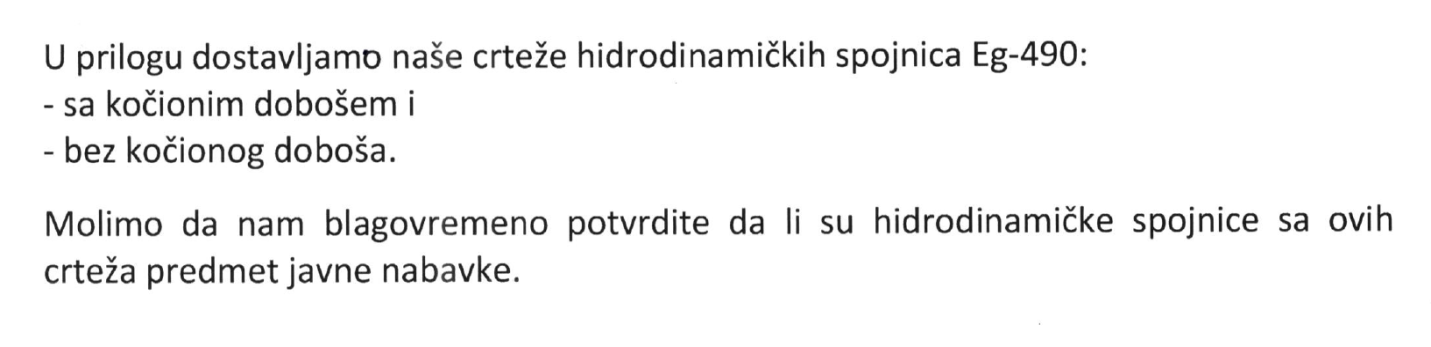 ОДГОВОР 1:    Цртеж за позицију 2 из конкурсне документације је одговарајући. Приликом састављања техничке спецификације је за позицију 1 дошло до грешке око димензија отвора главчине са стране редуктора и електромотора.  У складу са наведеним Комисија ће израдити измене и допуне конкурсне документације и исте објавити на Порталу јавних набавки и интернет страници Наручиоца.Комисија ће размотрити да ли је већ одређен рок за подношење понуда примерен времену потребном за припрему прихватљиве понуде те у случају да продужи рок, о истом ће објавити обавештење о продужењу рока за подношење понуда на Порталу јавних набавки и интернет страници Наручиоца.     КОМИСИЈА